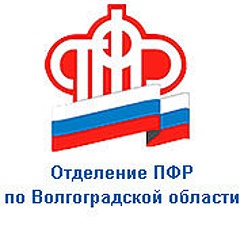                                                  ПРЕСС-СЛУЖБА             ГОСУДАРСТВЕННОГО УЧРЕЖДЕНИЯ – ОТДЕЛЕНИЯ      ПЕНСИОННОГО ФОНДА РФ ПО ВОЛГОГРАДСКОЙ ОБЛАСТИОфициальный сайт Отделения ПФР по Волгоградской области – pfr.gov.ruПенсионный фонд досрочно перечислит ряд социальных пособий	Пенсионный фонд России досрочно перечислит ряд социальных пособий. Речь идёт о мерах поддержки, которые с начала 2022 года переданы Пенсионному фонду России из органов социальной защиты населения: пособий для семей с детьми, семей военных и сотрудников силовых органов, граждан, пострадавших от радиации, инвалидов, владеющих транспортом, и некоторых других.	Пособия, которые приходят гражданам на банковские счета, перечисляются в единый день выплаты – 3 числа каждого месяца. Поскольку в апреле этот день выпадает на выходной день  -  воскресенье, то граждане, которые выбрали такой способ доставки выплат, получат средства уже 1 апреля.	Напомним, что существует два способа получения пособий – через кредитную организацию или через организацию почтовой связи. Сроки перечисления средств в них отличаются и зависят от графика выплат. Для зачисления средств на банковские карты установлен единый выплатной день: средства за прошедший месяц поступают 3 числа текущего месяца. Если этот день выпадает на выходной или праздничный, то выплаты сдвигаются на более ранние сроки.